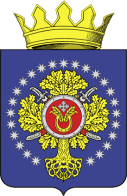 УРЮПИНСКИЙ МУНИЦИПАЛЬНЫЙ РАЙОНВОЛГОГРАДСКОЙ ОБЛАСТИУРЮПИНСКАЯ  РАЙОННАЯ  ДУМАР  Е  Ш  Е  Н  И  Е21 июля 2021 года	                    № 239Об использовании средств муниципального дорожного фонда Урюпинского муниципального района за первое полугодие 2021 года        Рассмотрев информацию администрации Урюпинского муниципального района об использовании средств муниципального дорожного фонда Урюпинского муниципального района за первое полугодие 2021 года, Урюпинская районная Дума РЕШИЛА:        Принять к сведению информацию администрации Урюпинского муниципального района об использовании средств муниципального дорожного фонда Урюпинского муниципального района за первое полугодие 2021 года (прилагается).              ПредседательУрюпинской районной Думы					    Т.Е. Матыкина                                                                                                                          Приложение к решению                                                                                                                      Урюпинской  районной Думы                                                                                                                       от 21 июля 2021 года № 239Об использовании средств муниципального дорожного фондаУрюпинского муниципального района за первое полугодие 2021 года        В соответствии с Бюджетным кодексом Российской Федерации и Положением о муниципальном дорожном фонде Урюпинского муниципального района, утвержденным решением Урюпинской районной Думы от 4 декабря 2013 года № 56/464 «О создании муниципального дорожного фонда Урюпинского муниципального района», в бюджете Урюпинского муниципального района на 2021 год предусмотрено создание муниципального дорожного фонда Урюпинского муниципального района, который состоит из:        - доходов от уплаты акцизов на дизельное топливо, подлежащие распределению между бюджетами субъектов Российской Федерации и местными бюджетами с учетом установленных дифференцированных нормативов отчислений в местные бюджеты в сумме 3930,0 тыс. руб.;        - доходов от уплаты акцизов на моторные масла для дизельных и (или) карбюраторных (инжекторных) двигателей, подлежащие распределению между бюджетами субъектов Российской Федерации и местными бюджетами с учетом установленных дифференцированных нормативов отчислений в местные бюджеты в сумме 22,0 тыс. руб.;        - доходов от уплаты акцизов на автомобильный бензин, подлежащие распределению между бюджетами субъектов Российской Федерации и местными бюджетами с учетом установленных дифференцированных нормативов отчислений в местные бюджеты в сумме 5170,0 тыс. руб.;        - доходов от уплаты акцизов на прямогонный бензин, подлежащие распределению между бюджетами субъектов Российской Федерации и местными бюджетами с учетом установленных дифференцированных нормативов отчислений в местные бюджеты в сумме - (минус) 563,0 тыс. руб.;        - субсидии бюджетам муниципальных районов на строительство, модернизацию, ремонт и содержание автомобильных дорог общего пользования, в том числе дорог в поселениях (за исключением автомобильных дорог федерального значения) в сумме 18581,0 тыс. руб.;        - средств бюджетов сельских поселений в рамках передаваемых полномочий в сумме 80,8 тыс. руб.;        - остатков бюджетных ассигнований муниципального дорожного фонда по состоянию на 01.01.2021 года в сумме 1168,1 тыс. руб.         Общий объем средств муниципального дорожного фонда, запланированный на 2021 год составляет 28388,9 тыс. руб.        По состоянию на 01.07.2021 года фактические поступления доходов от уплаты акцизов в бюджет Урюпинского муниципального района составили 4026,7 тыс. руб. (47,0% от плана).        Расходование средств дорожного фонда за первое полугодие 2021 года осуществлено в сумме 6023,0 тыс. руб. Данные денежные средства были направлены на приобретение специальной дорожной техники, а также прицепного и навесного оборудования к ней.                                                                                            Финансовый отдел администрации                                                                                            Урюпинского муниципального района